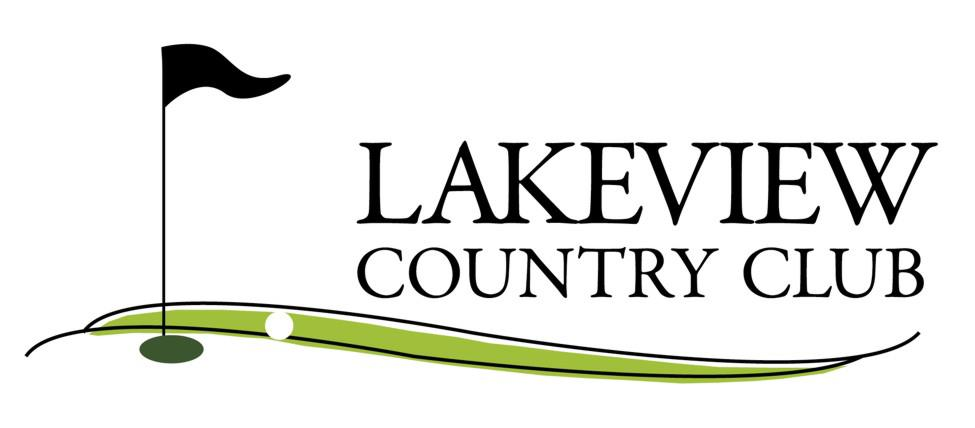 Name: __________________________	Spouse: __________________________Address_________________________ City____________________ Zip _______Cell #1___________________ (C#2)____________________ (H) ______________Children Name/Ages: ___________________________________________________Email: _______________________________________________________________ (*Please provide email to receive dues invoices, newsletters, information flyers, tournament information, and course closings.)Membership CategoriesFamily	              $1,040______ Family (Senior)       $930______ Single                      $810______ Single (Senior)        $695______ Student (to age 24)   $158______ Cart Shed Rent        $125_______Senior Membership: A person who will have reached the age of 70 by March 1st of golf year. Only 1 person would have to meet the age requirement for family.Student Membership: Any student including FULL-TIME college/graduate student up to age 24 whose parent(s)/guardian(s) are not a member Exempt from assessments.SUB-TOTALadd 7% Sales Tax extra $50 electric cart shed_______ ______	7% Sales Tax on all fees EXCEPT $50 electric cart shed fee. ______TOTAL	$	        Installment payment due dates are Feb 15, Mar 15 and Apr 15. A $30.00/mo late fee will be applied to membership dues not paid in full before May 1st.  Members with dues/fees not paid in full by May 1st will no longer have the right to play golf until dues are paid in full. All new members joining after May 1st must pay annual dues, fees, and assessments in full._______________ Amount Remitted_____________________________________ Signature_________________ DateAll membership changes shall be reported to the Treasurer at lakeviewcc223@gmail.com or to the Social Chair at lvccwinterset@gmail.com LVCC, PO Box 223, Winterset, IA 50273, Phone 515-462-9962.2023